SidesStarches:Buttered Mash Potato			22Pan Fried Potato				22House Fries					22Mac ‘n Cheese				22Veg:Mixed roasted vegetables		22Creamed Spinach				22Side Salad					22Cabbage and Radish Coleslaw		22SaladsAll salads served with in-house made ranch dressingHouse Salad					50Mixed lettuce, cherry tomatoes, julienne carrots, cucumber, spring onion and feta cheese.Blue cheese, Pear and Bacon		70Standard house salad topped with crispy bacon, crumbled blue cheese and poached pears.Honey Mustard Chicken			70Standard house salad topped with crumbed & fried chicken strips coated in honey mustard glaze and finished with sesame seeds.Light MealsCheesy Jalapeno Cigars			60Cream cheese & pickled jalapeno filling rolled in a thin layer of pastry & served with a sweet dipping sauce Bacon, Camembert & Cranberry Springrolls					70Crispy bacon, camembert and cranberries wrapped in phyllo pastry and fried till golden, served with a ginger, honey and soy reduction. Crumbed Chicken Wings			70Marinated in buttermilk, crumbed and deep fried. Served with a dipping sauce of your choice. (Peri-peri, sweet chili soy or honey mustard)Bacon Cherry Kebabs			65Flame grilled and basted with our cherry bourbon sauce. Served on a bed of wild rocket.Bacon Mushroom Poppers			60Button mushrooms stuffed with feta, wrapped in bacon then crumbed and deep fried till crispy. Served with a tzatziki dipping sauce.Wild Mushroom and Spinach Baguette	60Toasted mini baguette stuffed with garlic and wilted spinach topped with melted cheddar and sautéed wild mushrooms.‘Tater Skins					40Hand-cut potato skins deep fried served with melted cheddar, crispy onion flakes and sour cream. Make it extra special by adding:Crispy Bacon			22Pickled Jalapeno’s 		15Killer SandwichesAll served on a toasted tramezzini with wild rocket and a side of your choicePhilly Cheese Steak			85Pan seared beef strips and sautéed green peppers & onions, finished with melted cheddar and a drizzle of smoky barbeque sauce.Asian Pork					80Pulled pork basted in our ginger-honey-soy reduction, topped with spring onion, radish and melted mozzarella.Chicken, Feta and Peppadew		75Grilled chicken strips topped with crumbled feta and Peppadews™ and finished with a drizzle of our in-house made coriander mayo.Grilled Mac ’n Cheese 			70Rich and creamy macaroni cheese topped with extra mozzarella and cheddar and toasted to perfection. Any cheese lover’s dream!DessertsSticky Toffee-Malva			40Malva pudding twice baked in a sticky toffee sauce & served with whipped cream & a vanilla cinnamon custard.Maple Bacon Ice-Cream			50Homemade caramel ice-cream with sweet maple bacon bits served with salted pretzels & a cookie crumble.Deconstructed Pavlova			45Vanilla whipped cream, meringues mixed berry coulis, finished with a light custard & chocolate truffle.Toasted Marshmallow Choc Brownie	50Decadent chocolate brownie topped with toasted marshmallows and served with vanilla ice cream. (contains nuts)BurgersAll served on a toasted sesame seed bun and with a side of your choiceThe Blackmore Burger			85200g in-house made pure beef patty served on a bed of lettuce with red pepper relish, cheddar cheese, coriander mayo and fried onions.The Boerie Burger				90A pinwheel of skinny boerewors served on a bed of wild rocket and spicy tomato relish topped with caramelized onions and sautéed wild mushrooms.The Big Bad Wolf				95Pork three ways: juicy pulled pork, bacon, pork crackling and crispy onion rings on a cabbage and radish slaw.The Not-Mary’s Little Lamb		95200g cumin spiced lamb patty served with cherry tomatoes, rocket, sautéed balsamic onions and fresh mint tzatziki.The Roadrunner				85Grilled chicken breast served on a bed of lettuce, topped with Peppadews™, coriander-mayo, cheddar cheese and crispy onion rings.Tasmanian Devil				90200g in-house made pure beef patty served on a bed of mixed lettuce, topped with creamy cheddar-jalapeno topping, crispy onion rings and chili spheres.The Pappa Smurf				95200g in-house made pure beef patty served on a bed of wild rocket, topped with crispy bacon and creamy blue cheese and crispy onion rings. The Red Riding Hood				95200g in-house made pure beef patty served on a bed of wild rocket, topped with cranberry compote and deep fried camembert cheese.SpecialitiesUpsize your meal by adding an extra side.Mac ‘n Cheese					65An extra creamy good old fashioned mac ‘n cheese served with a parmesan cheddar crisp. Make it extra special by adding:Crispy Bacon			22Pickled Jalapeno’s 		15Seafood Hushpuppies			90Six crab, shrimp, hake and potato balls, deep fried and served with a garlic lemon butter dipping sauce and a side of your choice.Chicken Supreme				95Crumbed & fried chicken breast topped with a creamy mushroom sauce and melted cheddar cheese and served with a side of your choice.Pork Belly					110Slow cooked pork belly glazed with a ginger honey-soy reduction & topped with crispy pork crackling. Served with a side of your choice.Braised Beef					100Beef braised ‘till tender in an iron skillet with a hearty beef reduction & garnished with fresh micro herbs. Served with a side of your choice.Beef Trinchado				95Seared beef strips prepared in a creamy tomato based sauce, served mild or spicy with a side of toasted tramezzini.Flame GrillServed with a starch and veg of your choice200g Fillet					130250g Sirloin					115300g Rump					125700g Caveman Steak				160500g T-Bone					140450g Tomahawk				175400g Cherry Bourbon Basted Pork Ribs	130800g Cherry Bourbon Basted Pork Ribs	175800g Beef Short Rib			170Steak Toppings:Deep Fried Camembert & Cranberry	25Cheddar, Cream Cheese & Jalapeno	25Creamy Blue Cheese & Pear			25 Creamy Feta and Peppadew™		25Sauces:Parmesan & Cheddar			20Mixed Peppercorn				20Honey-Ginger-Soy				20Blue Cheese					20Dragon Sauce (Hot)			20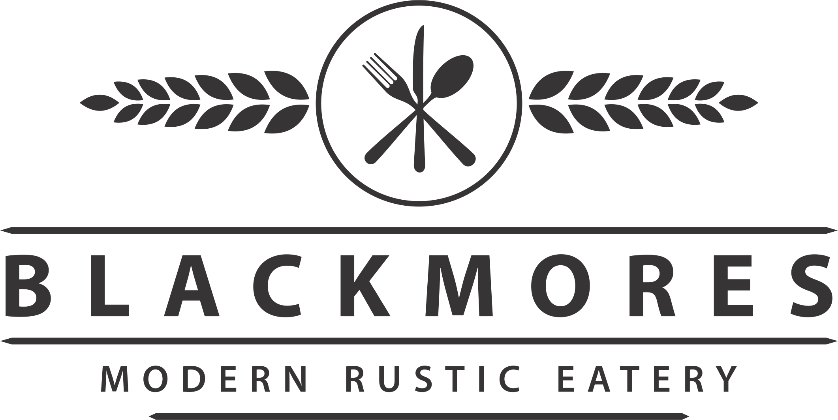 Wine list & Craft BeersMCC’s & White WinesPongracz Brut				265Pongracz Brut Rose				285Durbanville Hills Sauvignon Blanc	120Brampton Sauvignon Blanc		130Graham Beck Waterside Chardonnay	105Du Toitskloof Tunnel Dry White		90(Per glass)				30Du Toitskloof Tunnel Rose			90	(Per glass)				30Red WinesJacobsdal Cabernet Sauvignon		225Allesverloren Cabernet Sauvignon	245Zonnebloem Shiraz				165Diemersdal Merlot				199Brampton Pinotage				150Kanonkop Kadette Cape Blend		190Du Toitskloof Tunnel Dry Red		100	(Per Glass)				35Craft BeersRusty Trigger Lager (On tap)		35Nine Inch Ale (On tap)			35Jack Black Atlantic Weis (On tap)	40Jack Black Butcher Block			42Jack Black Lumberjack			42Fiery Dragon Ginger Beer			32Stellenbrau Lager				32Stellenbrau Weiss				35Devils Peak Lager				30Devils Peak First Light			35